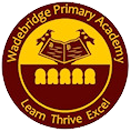 Wadebridge Primary Academy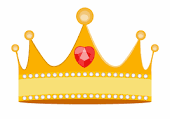 Coronation Crown CompetitionTo celebrate the coronation, Mrs Keat launched a competition to design a crown fit for a new king.  The crown needed to reflect King Charles’s interests and passions and include designs which would symbolise both the countries of the United Kingdom and the Commonwealth. As always, the standard of art work was high with crowns being made from a wide range of resources including natural materials to reflect King Charles’s passion for environmental issues and paper flags to represent all the nations that belong to the Commonwealth and UK.The entries were so brilliant that Mrs Keat had a very difficult job to choose the winners.  After much deliberation, the winners were announced during Friday’s celebration assembly and the prizes were awarded.  Here are the winners and highly commended runners-up in each category:EYFS:  Winner - LennonRunners up – Bertie and HarryKS1:  Winner - DolcieRunners up - Iris and LilyKS2: Winner - EstelleRunners up – Olive and BellaCongratulations to the winners and well done to everyone who entered a crown.  They were truly amazing!  Well done!                                                                                                                       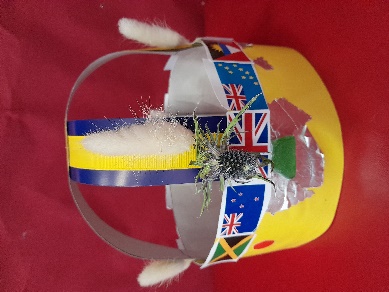 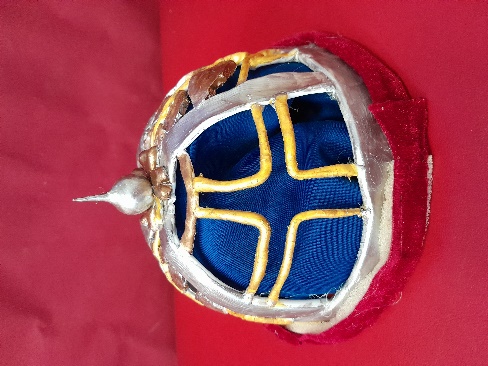 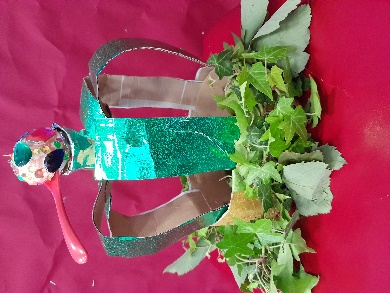 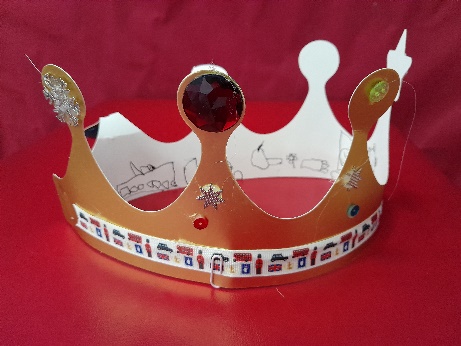 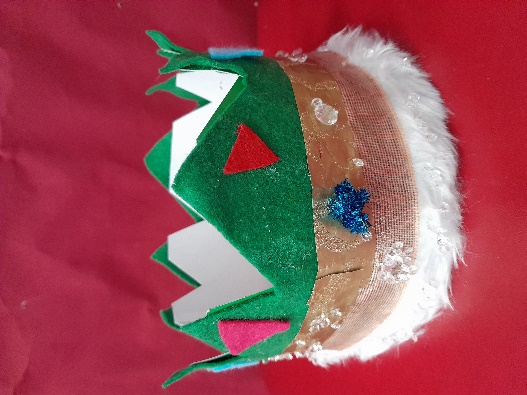 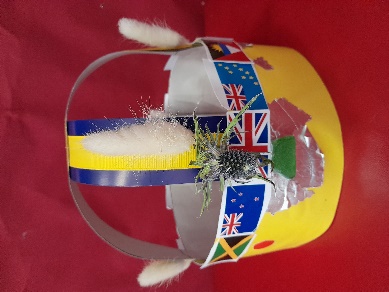 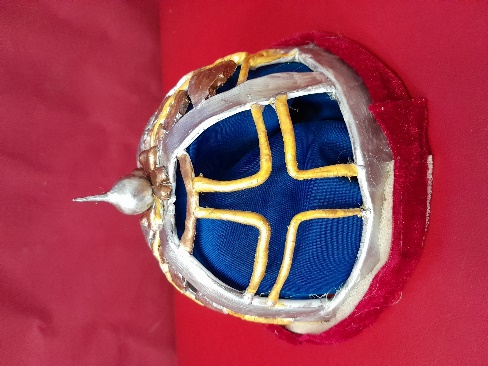 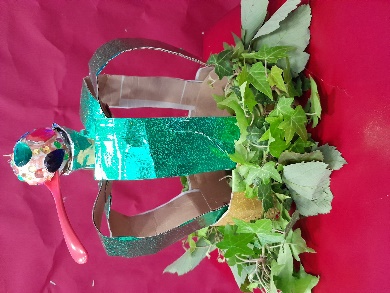 EYFS 1st Place:  Lennon               Runners-up:  Bertie                  Harry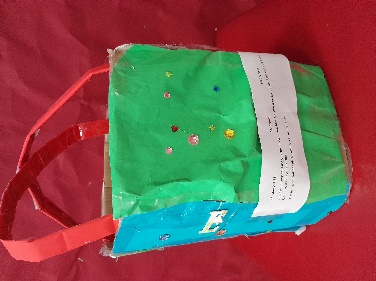 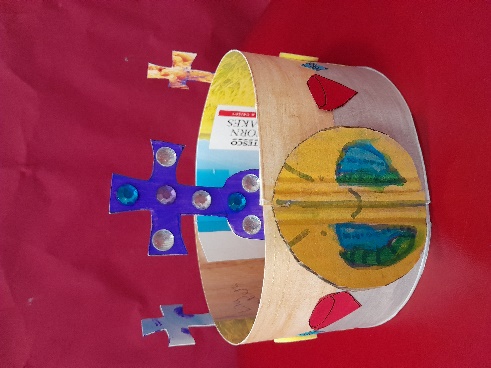 KS 1 1st Place: Dolcie                  Runners-up:   Iris                             Lily           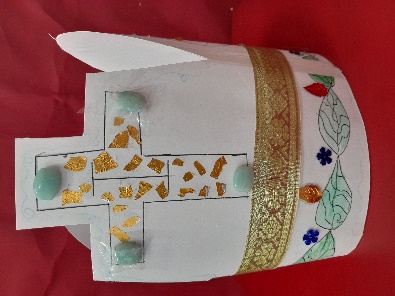 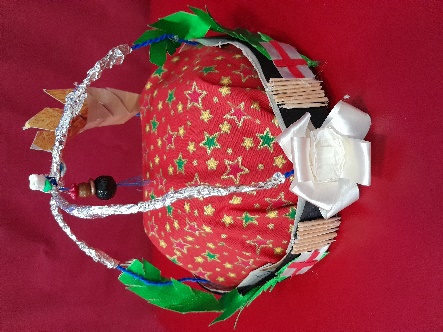 KS2 1st Place: Estelle                     Runners-up:  Bella                         Olive